SPORTS STARVOCABULARY(Pupil’s book page 21)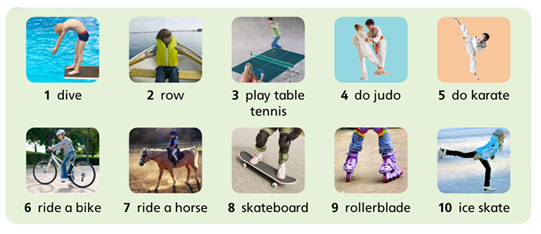 Games: https://tiger.macmillan.es/ Enter your password!  Remember: it is on the inside front cover of the Activity Book.Unit 3 Sports Star: you can play vocabulary games.MORE GAMES AND SONGS:https://learnenglishkids.britishcouncil.org/word-games/sports-1https://learnenglishkids.britishcouncil.org/songs/i-can-runhttps://www.youtube.com/watch?v=tgUSHk6JaTYDo you like these games?Do you like these songs?